Financial Statements Questionnaire  –  2017Please ensure this questionnaire is completed, signed and included with your recordsTo: Harts Chartered Accountants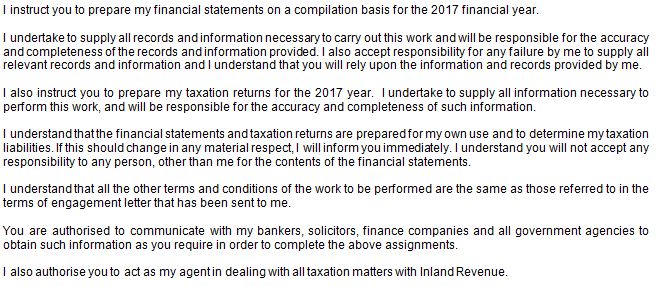 Signature  	Date _______________________If sending this back by email, please type your name in above – otherwise sign it.  By doing so, you are acknowledgingthat you accept the above terms and conditions of the engagement.Inland Revenue prefers to pay any refunds by direct credit.  Would you please advise the bank account number you would like any refunds deposited in to:Account number: _____________________________________________Schedule 1 – Accounts Receivable (Debtors)Amounts owing to you at 31 March 2017 Schedule 2 – Accounts Payable (Creditors)Amounts owing by you at 31 March 2017 Client NamePhone:Balance Date31 March 2017Fax:Balance Date31 March 2017E-mail: Records and information requiredRecords and information requiredCommentsCommentsBank Statements, Cheque butts, Cashbooks, etcBank Statements, Cheque butts, Cashbooks, etcBank Statements, Cheque butts, Cashbooks, etcBank Statements, Cheque butts, Cashbooks, etcBank Statements, Cheque butts, Cashbooks, etcBank Statements, Cheque butts, Cashbooks, etcBank Statements, Cheque butts, Cashbooks, etcBank Statements, Cheque butts, Cashbooks, etcBank Statements, Cheque butts, Cashbooks, etc1. BankLink Clients  Please provide:Final bank statement for year for all bank accounts.  If Harts does not complete your GST returnsCheque and deposit butts showing the nature of each payment/deposit 2. Non BankLink Clients Where you supply  computerised records please provide:A printout of the computerised financial statementsGeneral ledger for the year, printed copy or data file on disk or by e-mail Copy of bank reconciliation as at balance date for all bank accountsFinal bank statement for year for all bank accountsTransaction listing for accounts payable and accounts receivable as at  balance dateWhere you supply a cashbook please provide:Cashbook, written up, analysed and reconciled to monthly bank statements Bank statements including any savings account or term depositOtherwise please provide:Bank statements including any savings account or term depositCheque and deposit butts showing the nature of each payment/depositReceipt/invoice books. Ensure any items not for business sales are clearly marked.3. Xero users    If we do not hold the subscription for Xero, can you please ensure     harts@harts.co.nz is invited in as a User.1. BankLink Clients  Please provide:Final bank statement for year for all bank accounts.  If Harts does not complete your GST returnsCheque and deposit butts showing the nature of each payment/deposit 2. Non BankLink Clients Where you supply  computerised records please provide:A printout of the computerised financial statementsGeneral ledger for the year, printed copy or data file on disk or by e-mail Copy of bank reconciliation as at balance date for all bank accountsFinal bank statement for year for all bank accountsTransaction listing for accounts payable and accounts receivable as at  balance dateWhere you supply a cashbook please provide:Cashbook, written up, analysed and reconciled to monthly bank statements Bank statements including any savings account or term depositOtherwise please provide:Bank statements including any savings account or term depositCheque and deposit butts showing the nature of each payment/depositReceipt/invoice books. Ensure any items not for business sales are clearly marked.3. Xero users    If we do not hold the subscription for Xero, can you please ensure     harts@harts.co.nz is invited in as a User.3. Accounts Receivable (Debtors) - see attached Schedule 13. Accounts Receivable (Debtors) - see attached Schedule 13. Accounts Receivable (Debtors) - see attached Schedule 13. Accounts Receivable (Debtors) - see attached Schedule 13. Accounts Receivable (Debtors) - see attached Schedule 13. Accounts Receivable (Debtors) - see attached Schedule 13. Accounts Receivable (Debtors) - see attached Schedule 13. Accounts Receivable (Debtors) - see attached Schedule 13. Accounts Receivable (Debtors) - see attached Schedule 1All accounts or amounts owing to you at balance date should be scheduled. Exclude any bad debts.  To enable bad debts to be excluded from income, these must be written off prior to balance date.All accounts or amounts owing to you at balance date should be scheduled. Exclude any bad debts.  To enable bad debts to be excluded from income, these must be written off prior to balance date.Total at balance date:$ ____________________GST Included  Excluded Total at balance date:$ ____________________GST Included  Excluded 4. Accounts Payable (Creditors) - see attached Schedule 24. Accounts Payable (Creditors) - see attached Schedule 24. Accounts Payable (Creditors) - see attached Schedule 24. Accounts Payable (Creditors) - see attached Schedule 24. Accounts Payable (Creditors) - see attached Schedule 24. Accounts Payable (Creditors) - see attached Schedule 24. Accounts Payable (Creditors) - see attached Schedule 24. Accounts Payable (Creditors) - see attached Schedule 24. Accounts Payable (Creditors) - see attached Schedule 2All accounts or amounts owing by you at balance date should be scheduled indicating name of creditor, amount and what the debt is for.  Alternatively, mark on cheque butts or highlight in cash book those items in the month following your balance date, which should be included.  pay owing at balance date.Paid within 63 days of your balance date.Total at balance date:$ ____________________GST Included  Excluded $ ____________________$ ____________________Total at balance date:$ ____________________GST Included  Excluded $ ____________________$ ____________________Total at balance date:$ ____________________GST Included  Excluded $ ____________________$ ____________________Total at balance date:$ ____________________GST Included  Excluded $ ____________________$ ____________________Total at balance date:$ ____________________GST Included  Excluded $ ____________________$ ____________________5. Stock on Hand and Work in progress5. Stock on Hand and Work in progress5. Stock on Hand and Work in progress5. Stock on Hand and Work in progress5. Stock on Hand and Work in progress5. Stock on Hand and Work in progress5. Stock on Hand and Work in progress5. Stock on Hand and Work in progress5. Stock on Hand and Work in progressStockStock should be physically counted at balance date and adequate records retained to substantiate the dollar value arrived at.Please note that if you estimate your stock to be less than $10,000 at the end of your income year, you may have the option of not physically counting your stock.  In these circumstances we will assume that your closing stock is the same as your opening stock.  Please indicate if you would like to use this option.  (Please note that if your annual turnover is more than $1.3million, you are not able to use this option).Work In ProgressInclude material costs, labour costs and overhead costsStockStock should be physically counted at balance date and adequate records retained to substantiate the dollar value arrived at.Please note that if you estimate your stock to be less than $10,000 at the end of your income year, you may have the option of not physically counting your stock.  In these circumstances we will assume that your closing stock is the same as your opening stock.  Please indicate if you would like to use this option.  (Please note that if your annual turnover is more than $1.3million, you are not able to use this option).Work In ProgressInclude material costs, labour costs and overhead costsValued at lower of:cost	net realisable value		market value		$_______________GST Included  Excluded GST Included  Excluded Valued at lower of:cost	net realisable value		market value		$_______________GST Included  Excluded GST Included  Excluded Valued at lower of:cost	net realisable value		market value		$_______________GST Included  Excluded GST Included  Excluded Valued at lower of:cost	net realisable value		market value		$_______________GST Included  Excluded GST Included  Excluded Valued at lower of:cost	net realisable value		market value		$_______________GST Included  Excluded GST Included  Excluded Records and information requiredRecords and information requiredCommentsCommentsCommentsComments6. Cash on Hand*Cash on hand		$______________	Date banked ___/___/___ Eftpos not yet banked	$______________Till floats/cash floats	$______________*(Include cash sales prior to balance date but not banked until after balance date)6. Cash on Hand*Cash on hand		$______________	Date banked ___/___/___ Eftpos not yet banked	$______________Till floats/cash floats	$______________*(Include cash sales prior to balance date but not banked until after balance date)7. Prepayments received7. Prepayments receivedDeposits received for goods or services not yet suppliedDeposits received for goods or services not yet supplied$______________GST Included  Excluded $______________GST Included  Excluded $______________GST Included  Excluded $______________GST Included  Excluded $______________GST Included  Excluded 8. Capital Expenditure -  Items over $5008. Capital Expenditure -  Items over $5008. Capital Expenditure -  Items over $5008. Capital Expenditure -  Items over $5008. Capital Expenditure -  Items over $5008. Capital Expenditure -  Items over $5008. Capital Expenditure -  Items over $5008. Capital Expenditure -  Items over $5008. Capital Expenditure -  Items over $500Attach details of assets purchased or sold during the year such as motor vehicles, plant and equipment and properties.   Where applicable please provide  the following details:Hire purchase or loan agreementsLease agreementsAll legal statements and agreementsTrade-in detailsLost, stolen or scrapped itemsCopy of tax invoices / sale and purchase agreementsWe suggest you review last year’s asset and depreciation schedule and indicate any assets that no longer exist.Attach details of assets purchased or sold during the year such as motor vehicles, plant and equipment and properties.   Where applicable please provide  the following details:Hire purchase or loan agreementsLease agreementsAll legal statements and agreementsTrade-in detailsLost, stolen or scrapped itemsCopy of tax invoices / sale and purchase agreementsWe suggest you review last year’s asset and depreciation schedule and indicate any assets that no longer exist.9. Transactions Not Through the Business 9. Transactions Not Through the Business 9. Transactions Not Through the Business 9. Transactions Not Through the Business 9. Transactions Not Through the Business 9. Transactions Not Through the Business 9. Transactions Not Through the Business 9. Transactions Not Through the Business 9. Transactions Not Through the Business Were all sales banked into your business trading bank account?  Yes  No If No, list amounts not banked and when they were lodged.  Please attach a separate list if necessary.________________________________________________________________________________________________________________________________________________________________________________________________Were all sales banked into your business trading bank account?  Yes  No If No, list amounts not banked and when they were lodged.  Please attach a separate list if necessary.________________________________________________________________________________________________________________________________________________________________________________________________Personal	$____________Business	$____________Other bank accounts	$____________Personal	$____________Business	$____________Other bank accounts	$____________Personal	$____________Business	$____________Other bank accounts	$____________Personal	$____________Business	$____________Other bank accounts	$____________Personal	$____________Business	$____________Other bank accounts	$____________10. Legal and Loan Documents10. Legal and Loan Documents10. Legal and Loan Documents10. Legal and Loan Documents10. Legal and Loan Documents10. Legal and Loan Documents10. Legal and Loan Documents10. Legal and Loan Documents10. Legal and Loan DocumentsPlease attach :Solicitor's statements and  and Purchase Agreements relating to any legal transactions during the year.                       Statements and agreements relating to any mortgages, hire purchase, leases or loans.Copy of any forgiveness of debt documentsPlease attach :Solicitor's statements and  and Purchase Agreements relating to any legal transactions during the year.                       Statements and agreements relating to any mortgages, hire purchase, leases or loans.Copy of any forgiveness of debt documentsPlease attach :Solicitor's statements and  and Purchase Agreements relating to any legal transactions during the year.                       Statements and agreements relating to any mortgages, hire purchase, leases or loans.Copy of any forgiveness of debt documents11. Employers – Wages paid to Employees11. Employers – Wages paid to Employees11. Employers – Wages paid to Employees11. Employers – Wages paid to Employees11. Employers – Wages paid to Employees11. Employers – Wages paid to Employees11. Employers – Wages paid to Employees11. Employers – Wages paid to Employees11. Employers – Wages paid to EmployeesPlease send a month-by-month summary of gross wages and PAYE deductions as returned to Inland Revenue.ORSend a copy of your employer monthly deduction schedule (IR 348)Please send a month-by-month summary of gross wages and PAYE deductions as returned to Inland Revenue.ORSend a copy of your employer monthly deduction schedule (IR 348)Please send a month-by-month summary of gross wages and PAYE deductions as returned to Inland Revenue.ORSend a copy of your employer monthly deduction schedule (IR 348)12. Fringe Benefit Tax (FBT) Returns12. Fringe Benefit Tax (FBT) Returns12. Fringe Benefit Tax (FBT) Returns12. Fringe Benefit Tax (FBT) Returns12. Fringe Benefit Tax (FBT) Returns12. Fringe Benefit Tax (FBT) Returns12. Fringe Benefit Tax (FBT) Returns12. Fringe Benefit Tax (FBT) Returns12. Fringe Benefit Tax (FBT) ReturnsSupply copies of fringe benefit tax (FBT) returns and work papersSupply copies of fringe benefit tax (FBT) returns and work papersSupply copies of fringe benefit tax (FBT) returns and work papersRecords and information requiredRecords and information requiredCommentsCommentsCommentsCommentsComments13. Goods & Services Tax (GST) Returns13. Goods & Services Tax (GST) Returns13. Goods & Services Tax (GST) Returns13. Goods & Services Tax (GST) Returns13. Goods & Services Tax (GST) Returns13. Goods & Services Tax (GST) Returns13. Goods & Services Tax (GST) Returns13. Goods & Services Tax (GST) Returns13. Goods & Services Tax (GST) ReturnsSupply copies of Goods & Services Tax (GST) Returns and work papersSupply copies of Goods & Services Tax (GST) Returns and work papers14. Interest and Dividend Certificates14. Interest and Dividend Certificates14. Interest and Dividend Certificates14. Interest and Dividend Certificates14. Interest and Dividend Certificates14. Interest and Dividend Certificates14. Interest and Dividend Certificates14. Interest and Dividend Certificates14. Interest and Dividend CertificatesSupply copies of certificatesSupply copies of certificates15. Donations15. Donations15. Donations15. Donations15. Donations15. Donations15. Donations15. Donations15. DonationsPlease attach receipts (include donations to school)Please attach receipts (include donations to school)16. Events /Contingencies16. Events /Contingencies16. Events /Contingencies16. Events /Contingencies16. Events /Contingencies16. Events /Contingencies16. Events /Contingencies16. Events /Contingencies16. Events /ContingenciesThere have been events occurring after balance date that will have a financial effect on subsequent yearsDetails : ________________________________________________________________There were contingencies at balance date, the outcome of which will be determined by the occurrence or non–occurrence of an eventDetails : ________________________________________________________________There have been events occurring after balance date that will have a financial effect on subsequent yearsDetails : ________________________________________________________________There were contingencies at balance date, the outcome of which will be determined by the occurrence or non–occurrence of an eventDetails : ________________________________________________________________17. Loss of Earnings Insurance Policies17. Loss of Earnings Insurance PoliciesPlease include a copy of the policy and total paid for the yearPlease include a copy of the policy and total paid for the year$______________GST  Included   Excluded $______________GST  Included   Excluded $______________GST  Included   Excluded $______________GST  Included   Excluded $______________GST  Included   Excluded 18. Rental Income or Mixed Use Holiday Home18. Rental Income or Mixed Use Holiday HomeIf rent received exceeds $4,000 please complete the separate rental questionnaire for each propertyIf rent received exceeds $4,000 please complete the separate rental questionnaire for each property19. Investment Income 19. Investment Income 19. Investment Income 19. Investment Income 19. Investment Income 19. Investment Income 19. Investment Income 19. Investment Income 19. Investment Income Do you have  investments?Do you have overseas investments?If yes, please provide all interest and dividend advices, and changes in investmentsDo you have  investments?Do you have overseas investments?If yes, please provide all interest and dividend advices, and changes in investments20. Other Income20. Other IncomePlease provide details of any other income.Please provide details of any other income.21. Foreign Superannuation Schemes / Foreign Life Insurance       Schemes21. Foreign Superannuation Schemes / Foreign Life Insurance       SchemesPlease provide details of premiums paidPlease provide details of premiums paid22. My Business operates as a Limited Liability Company22. My Business operates as a Limited Liability Company22. My Business operates as a Limited Liability Company22. My Business operates as a Limited Liability Company22. My Business operates as a Limited Liability Company22. My Business operates as a Limited Liability Company22. My Business operates as a Limited Liability Company22. My Business operates as a Limited Liability Company22. My Business operates as a Limited Liability CompanyIf yes  - please provide details of any changes in the following ShareholdingRegistered office DirectorsShareholder addressIf yes  - please provide details of any changes in the following ShareholdingRegistered office DirectorsShareholder address No Yes No Yes No Yes No Yes No Yes No YesRecords and information requiredRecords and information required    Comments      Comments  23. Personal Expenses are paid from the Business Account 23. Personal Expenses are paid from the Business Account 23. Personal Expenses are paid from the Business Account 23. Personal Expenses are paid from the Business Account 23. Personal Expenses are paid from the Business Account Private power, insurance etc is paid from the business accountIf yes, I have allocated these to my  private drawings in  the cash bookIf no, please identify within your recordsPrivate power, insurance etc is paid from the business accountIf yes, I have allocated these to my  private drawings in  the cash bookIf no, please identify within your records24. Private Use24. Private Use24. Private Use24. Private Use24. Private UseValue of goods taken for private use at their cost price. Value of goods taken for private use at their cost price. $______________GST  Included   Excluded 25. Expenses paid in Cash or from Personal Funds25. Expenses paid in Cash or from Personal Funds25. Expenses paid in Cash or from Personal Funds25. Expenses paid in Cash or from Personal Funds25. Expenses paid in Cash or from Personal FundsPlease provide a list if applicable. Please provide a list if applicable. 26. Home Telephone 26. Home Telephone 26. Home Telephone 26. Home Telephone 26. Home Telephone I use my home telephone for business callsMy monthly home telephone rental isPaid through business?If yes, total business toll calls paid through  businessIf no, total business toll calls paid privatelyI have adjusted for personal use in the cash bookI use my home telephone for business callsMy monthly home telephone rental isPaid through business?If yes, total business toll calls paid through  businessIf no, total business toll calls paid privatelyI have adjusted for personal use in the cash book$___________________$___________________$___________________27. Motor Vehicles28. Home Office Expenses28. Home Office Expenses28. Home Office Expenses28. Home Office ExpensesThe proportion of motor vehicle business use as established by your vehicle log book(s) is/are:  Vehicle Description:  _____________________________	Business	________	km	Total     	________	km	Percentage Business	______%Vehicle Description:  _____________________________	Business	________	km	Total     	________	km	Percentage Business	______%Please note that a detailed and accurate log book must be completed for a three month period every three years or vehicle expense claims will be limited to a maximum of 25% of expenses incurred.  (Inland Revenue may still need this to be substantiated)If you are operating as a company, please indicate which vehicles are available for private use (and potentially liable for fringe benefit tax)_______________________________________________________________________________________________________________________________________If part of your home is set aside principally for use as an office/workshop/storage area, please provide the following details:Address:   ______________________________________Business Area:	___________ m2Total Area:	________ m2Power	$______________            Insurance (building & contents)	$______________               Interest (house mortgage)	$______________Rates	$______________  Repairs and maintenance	$______________               Rent paid                                    $____________Other	$______________Total	$______________If part of your home is set aside principally for use as an office/workshop/storage area, please provide the following details:Address:   ______________________________________Business Area:	___________ m2Total Area:	________ m2Power	$______________            Insurance (building & contents)	$______________               Interest (house mortgage)	$______________Rates	$______________  Repairs and maintenance	$______________               Rent paid                                    $____________Other	$______________Total	$______________If part of your home is set aside principally for use as an office/workshop/storage area, please provide the following details:Address:   ______________________________________Business Area:	___________ m2Total Area:	________ m2Power	$______________            Insurance (building & contents)	$______________               Interest (house mortgage)	$______________Rates	$______________  Repairs and maintenance	$______________               Rent paid                                    $____________Other	$______________Total	$______________If part of your home is set aside principally for use as an office/workshop/storage area, please provide the following details:Address:   ______________________________________Business Area:	___________ m2Total Area:	________ m2Power	$______________            Insurance (building & contents)	$______________               Interest (house mortgage)	$______________Rates	$______________  Repairs and maintenance	$______________               Rent paid                                    $____________Other	$______________Total	$______________Client NameName of DebtorDescription of CodeNet AmountGSTTotal Incl GSTTotalsClient NameName of CreditorDescription of GoodsCodeNet AmountGSTTotal Incl GSTTotals